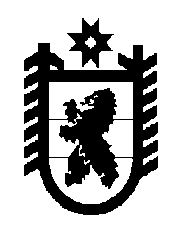 Республика Карелия Администрация Олонецкого национального муниципального районаП О С Т А Н О В Л Е Н И Еот 12 декабря 2017 года                               № 995О введении на территории Олонецкого района режима функционированияповышенной готовности для органов управления и сил муниципального звенатерриториальной подсистемы РСЧСРеспублики КарелияВ связи с прогнозом неблагоприятных погодных явлений (осадки в виде снега, мокрого снега и дождя, усиление ветра порывами до 15-20м/с, местами до 23 м/с),Администрация Олонецкого национального муниципального района постановляет:Ввести с 18 час. 00 мин. 12 декабря 2017 года на территории Олонецкого национального муниципального района для органов управления и сил муниципального звена территориальной подсистемы РСЧС Республики Карелия режим функционирования «повышенной готовности» и установить местный уровень реагирования.В целях предупреждения чрезвычайных ситуаций природного и техногенного характера привлечь органы управления, силы и средства муниципального звена территориальной подсистемы РСЧС Республики Карелия.Рекомендовать главам администраций городского и сельских поселений, руководителям объектов ЖКХ, коммунальных систем, дорожной службы, организаций входящих в состав муниципального звена территориальной подсистемы РСЧС Республики Карелия и расположенных на территории района, обеспечить с 18 час. 00 мин. 12 декабря 2017 года в круглосуточном режиме готовность сил и средств к действиям по предназначению.Рекомендовать руководителям объектов ЖКХ, коммунальных систем:4.1. обеспечить дополнительное усиление аварийно-восстановительных бригад и материального резерва на объектах ЖКХ – систем электроэнергетики, теплоснабжения и водоснабжения;4.2. обеспечить готовность резервных источников электропитания и запасы топлива для них.5. Рекомендовать руководителям Олонецкого участка РЭС-2 ПО «ЮКЭС», Олонецкого ЭСУ АО «ПСК» взять на контроль участки ветхих воздушных линий электропередач.6. Ответственным за осуществление мероприятий по предупреждению чрезвычайных ситуаций назначить начальника отдела по МРГОиЧС администрации Олонецкого национального муниципального района (И. Нюппиев).7. Контроль за осуществлением мероприятий по предупреждению чрезвычайных ситуаций и установленного режима функционирования муниципального звена РСЧС оставляю за собой.     Глава администрации                                                                                           С.К. Прокопьев